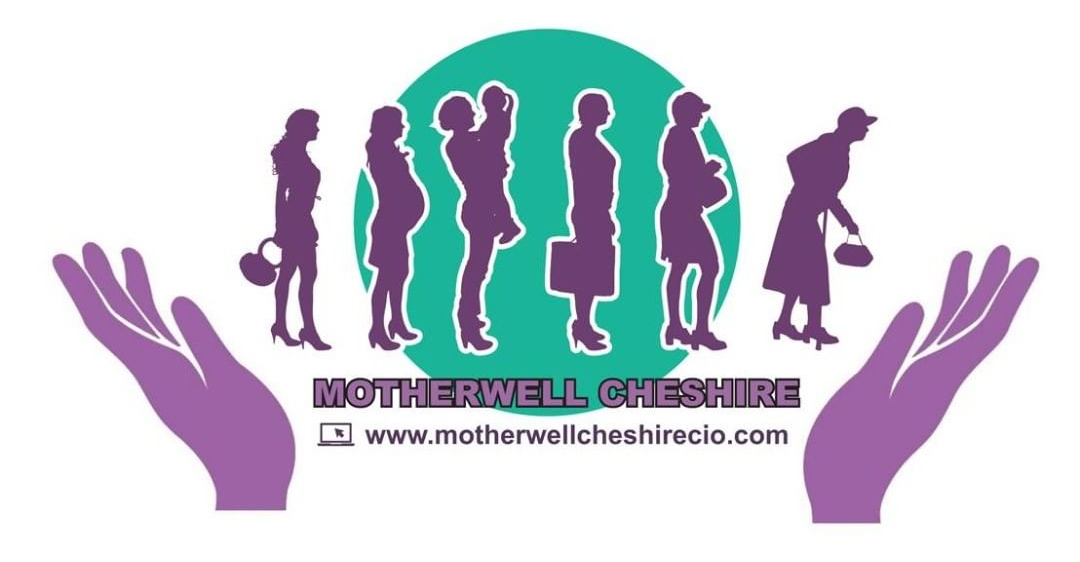 Application FormPlease give the names and contact details of two people who are not related to you, who can be contacted for reference purposes:Please return this form to:HR Department 64 Beech Drive, Wistaston, Crewe, CW2 8RGOREmail: hr@motherwellcheshirecio.comRole applied forFirst NameSurnameAddress:Post code:Email address:Home Tel No:Mobile No:Please indicate your preferred method of contactSMSPlease indicate your preferred method of contactHomePlease indicate your preferred method of contactMobilePlease indicate your preferred method of contactEmailDo you have a current driving licence?YES  /  NODo you own your own transport or have access?YES  /  NODo you have any unspent criminal convictions?YES  /  NOIf yes, please give detailsDo you have a current DBS check? (within the last 6 months)If yes, please give details below:YES  /  NOEmployment HistoryEmployment HistoryEmployment HistoryEmployment HistoryEmployment HistoryCompany NamePositionDates To - FromResponsibilitiesReason for leavingPlease give a brief details of any paid or unpaid work experience, relevant to this role;What particular skills/qualities do you think you will bring to this role?Please list any relevant training including short courses undertaken or currently involved with:Course title and contentDate and length of trainingPlease provide a brief personal statement about what interests you in working for Motherwell Cheshire.Name:Address:Tel. No:Email address:In what capacity is this person known to you?Name:Address:Tel. No:Email address:In what capacity is this person known to you?My signature confirms that all the information given on this application form is true and complete.SignatureDate